Филиал Федерального государственного бюджетного учреждения наукиИнститута машиноведения им. А.А. Благонравова Российской академии наук Научный центр нелинейной волновой механики и технологии РАН»(НЦ НВМТ РАН)ПриказОт  06 марта 2024 г.						                             №   ___5_____Москва Об объявлении конкурса на замещение вакантных должностей научных работниковВ соответствии с приказом Минобрнауки РФ от 05 августа 2021 г. № 715 «Об утверждении перечня должностей научных работников, подлежащих замещению по конкурсу, и порядка проведения указанного конкурса»ПРИКАЗЫВАЮ:1. Объявить конкурс на следующие вакантные должности:2. Заведующему отделом научно-технической информации, пропаганды и выставок ИМАШ РАН обеспечить в установленном порядке размещение объявлений на официальном сайте ИМАШ РАН.4. Секретарю конкурсной комиссии Грановой Галине Николаевне в установленные сроки организовать контроль подачи заявок претендентов на  электронный адрес ggranova@gmail.com, sekretar@imash.ru для рассмотрения и обеспечить работу конкурсной комиссии в соответствии с Положением о ней.5. Контроль за исполнения приказа оставляю за собой.Приложение: служебная записка №1-24 на имя Директора ИМАШ РАН от 06.03.2024.Директор НЦ НВМТ РАНЧлен-корреспондент РАН                                        О.Р. Ганиев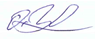 №п/пНаименование должностиКол-во ставок(ед.)Наименование подразделенияДата окончания приема заявок для участия в конкурсеДата конкурса1.Старший научный сотрудник 1Лаборатория колебаний и волновых процессов05.04.202415.04.20242Младший научный сотрудник 1Лаборатория генерации нелинейных волн10.05 202415.05.2024